Matematika – VI. A(domácí činnost na 26. 3. 2020)Čtvrtek 26. 3. 2020Téma hodiny: Konstrukce úseček a přímek v osové souměrnostiČíslo hodiny: 114Nejprve si zkontrolujte řešení úloh z 24. 3. 2020. Najdete je na internetových stránkách školy pod zadáním práce na úterý 22. 3. 2020.Hlavní část hodiny věnujeme zobrazení úsečky a přímky v osové souměrnosti.V učebnici geometrie je dnešní téma rozebráno na straně 72 (1 vzorový příklad).Připomínám zaslání kontrolního úkolu z minulého týdne nejpozději do pátku 27. 3. 2020. Úkol má dvě strany (nezapomeňte zaslat i geometrii ze strany 2). Řada z Vás již tak učinila. Děkuji Vám. Opravené kontrolní úkoly máte průběžně bodově ohodnocené v elektronické žákovské knížce.Na Skypu bude od příštího týdne možná konzultace ohledně probíraného učiva. Založil jsem skupinu, do které Vás rád přidám. Potřebuji, abyste se mně přihlásili. Stačí zadat do vyhledávače Tomáš Kačor a z několika nabídek zvolit tu, které má jako obrázek Ziltoida (taková vesmírná příšerka s kytarou). Já Vás pak do skupiny rád přiřadím. Zkuste to, prosím, udělat během dnešního a zítřejšího dne.Úvodní úloha:Zobrazte body  v osové souměrnosti podle osy souměrnosti . Jak se Vám podařil zobrazit bod , který leží na ose souměrnosti? Řešení úlohy najdeš na konci této výukové hodiny. Teprve po vyřešení přejdi na další výklad.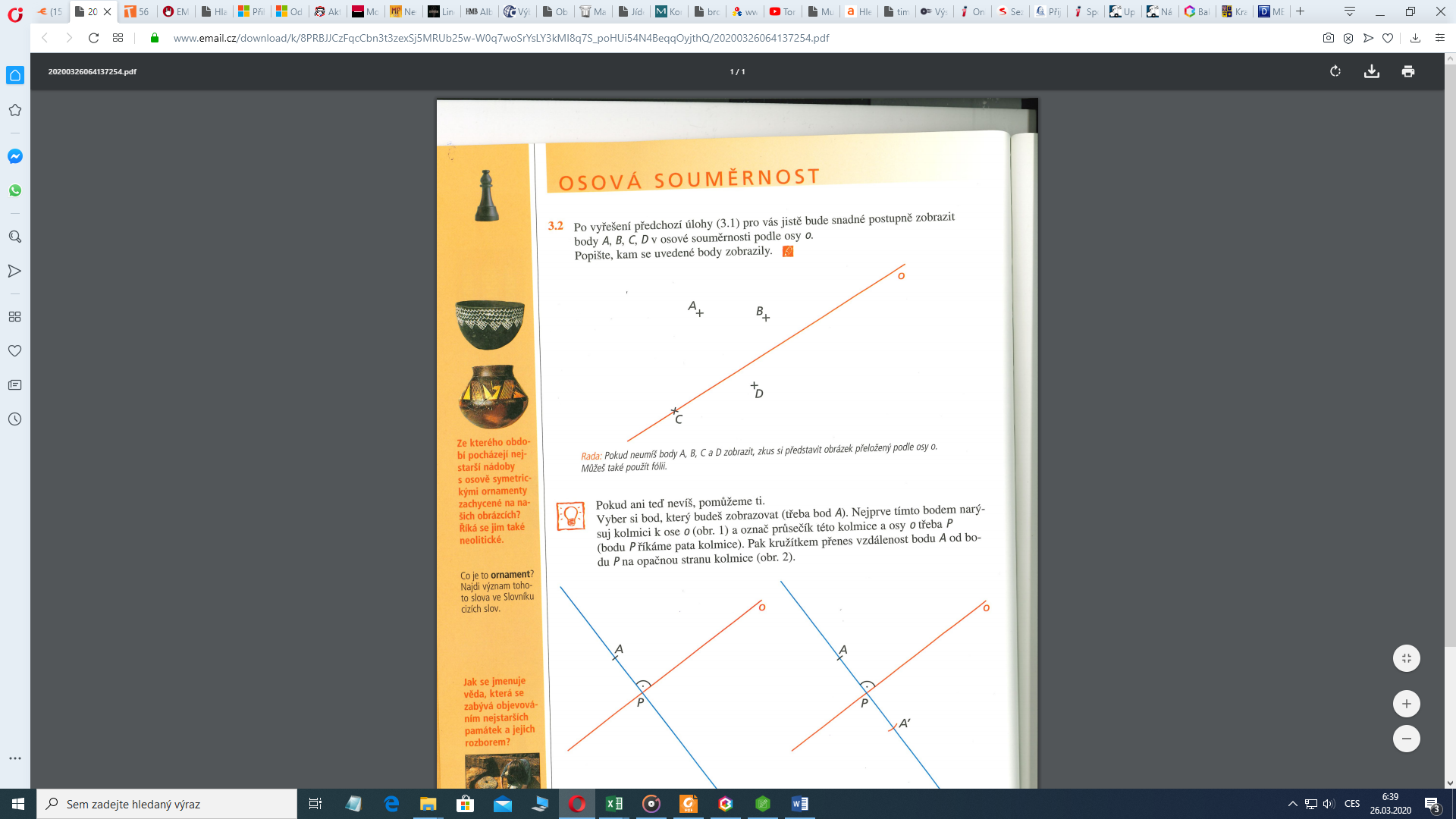 Zápis:Bod , který leží na ose souměrnosti, se zobrazil sám na sebe (vzor i obraz se překrývají). Takový bod se nazývá samodružný bod. Osová souměrnost má nekonečně mnoho samodružných bodů. Jsou to všechny body na ose souměrnosti.Příklad č. 1: Zobraz úsečku AB v osové souměrnosti podle osy o.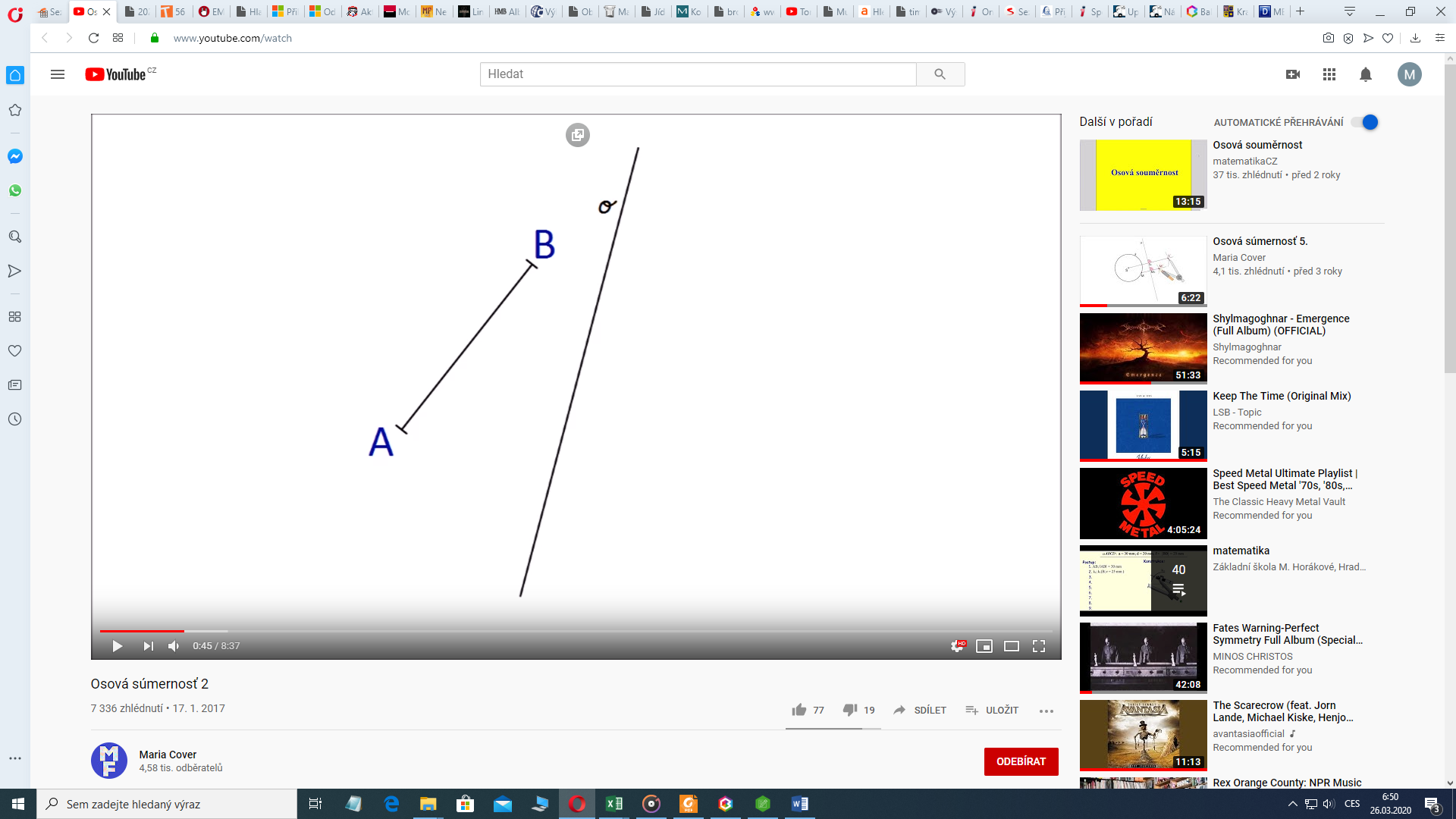 Připomínám postup při zobrazování bodu (jen si přečtěte, není potřeba si psát):Bodem A vedeme kolmici k přímce (ose) . Rysku pravítka vždy pokládáme na osu!!! .Průsečík osy  a kolmice si označíme .Narýsujeme kružnici se středem v bodě  a poloměrem .Průsečík kolmice a kružnice označíme . Je to bod osově souměrný se zadaným bodem A podle osy souměrnosti .Řešení příkladu č. 1:Oba krajní body úsečky si zobrazte dle předchozího postupu. Výsledek vidíte na obrázku níže.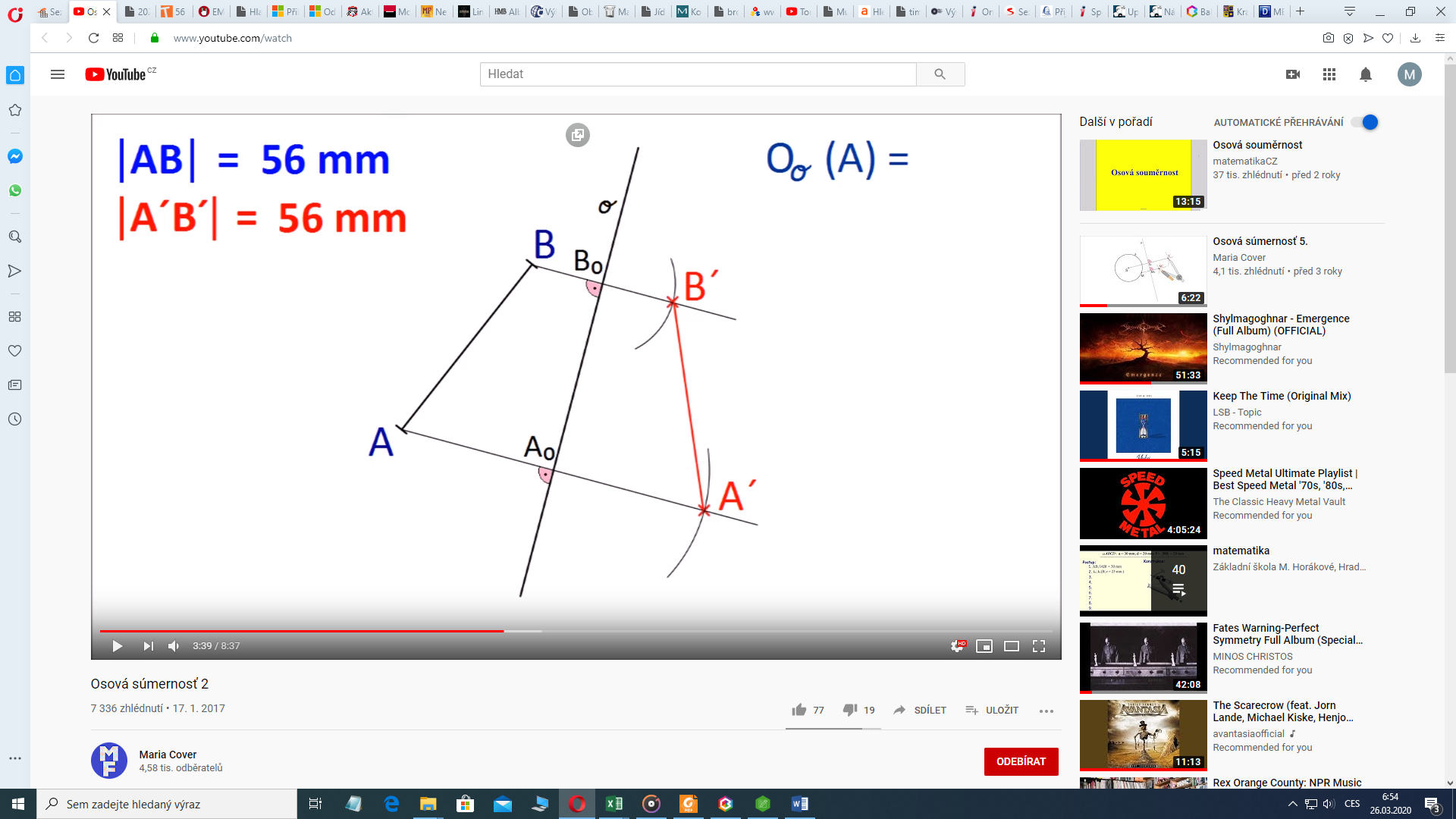 Pomocí matematické symboliky zapíšeme: Podrobné video i s dalšími úlohami najdete na tomto odkazu (pozorně si jej prohlédněte, podobné příklady budou k procvičení): https://www.youtube.com/watch?v=nx-kfa88uPcPříklad č. 2: Zobraz přímku  v osové souměrnosti podle osy o.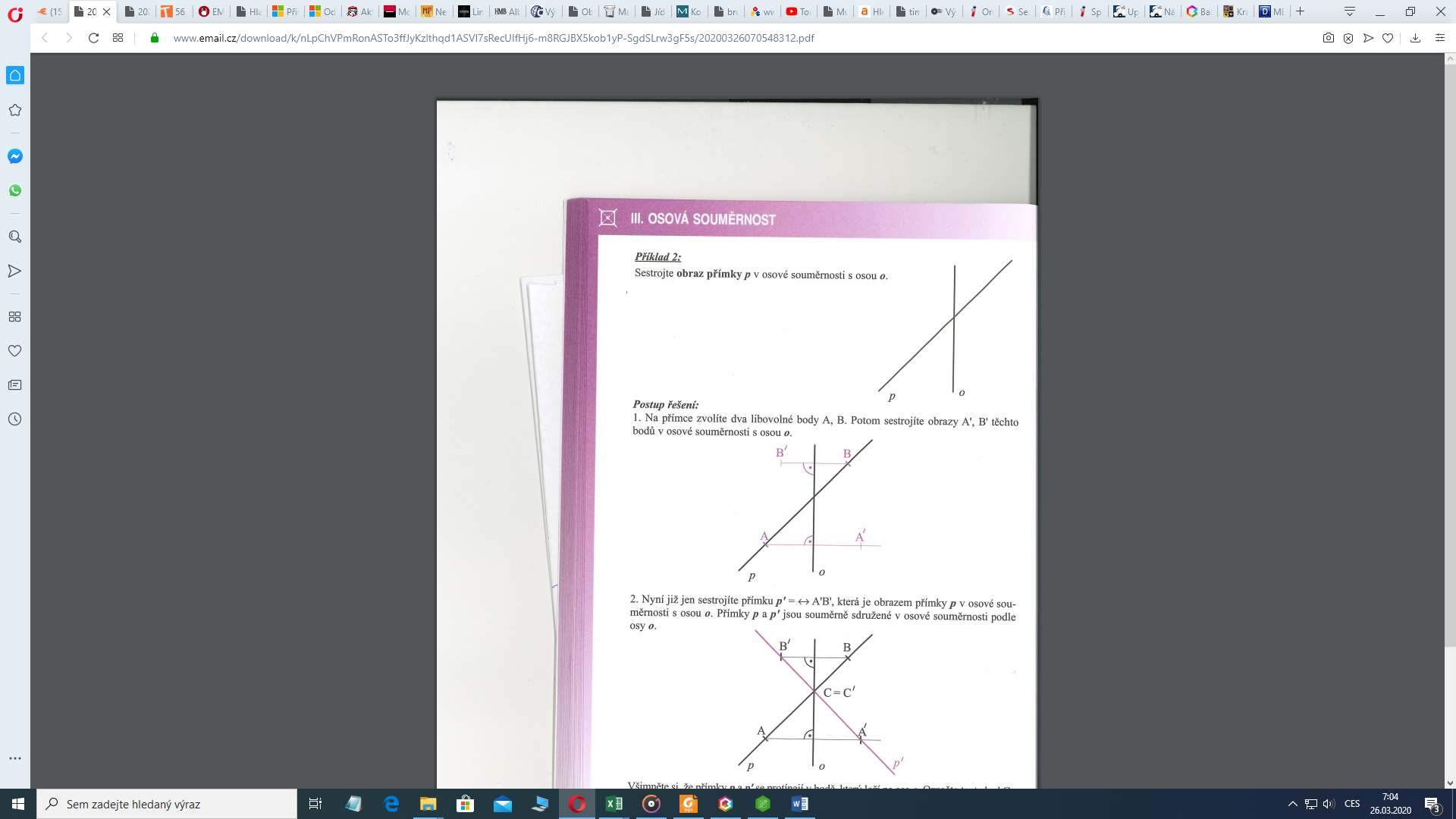 Řešení příkladu č. 2:Přímka je jednoznačně určená dvěma body. Stačí si tedy na přímce  zvolit dva různé body  a získat jejich obrazy  v osové souměrnosti podle osy  (viz příklad č. 1).Přímka  pak body  prochází (jde i za ně - jinak by to byla úsečka).Jako jeden z bodů jsme si v tomto zadání mohli zvolit průsečík přímky  a osy . Na řešení jsme tento průsečík označili jako bod . Jedná se o samodružný bod, který se zobrazí sám na sebe (. Pak by nám už stačilo si zvolit pouze jeden další bod (například A) a ten zobrazit. Přímka  by pak procházela body 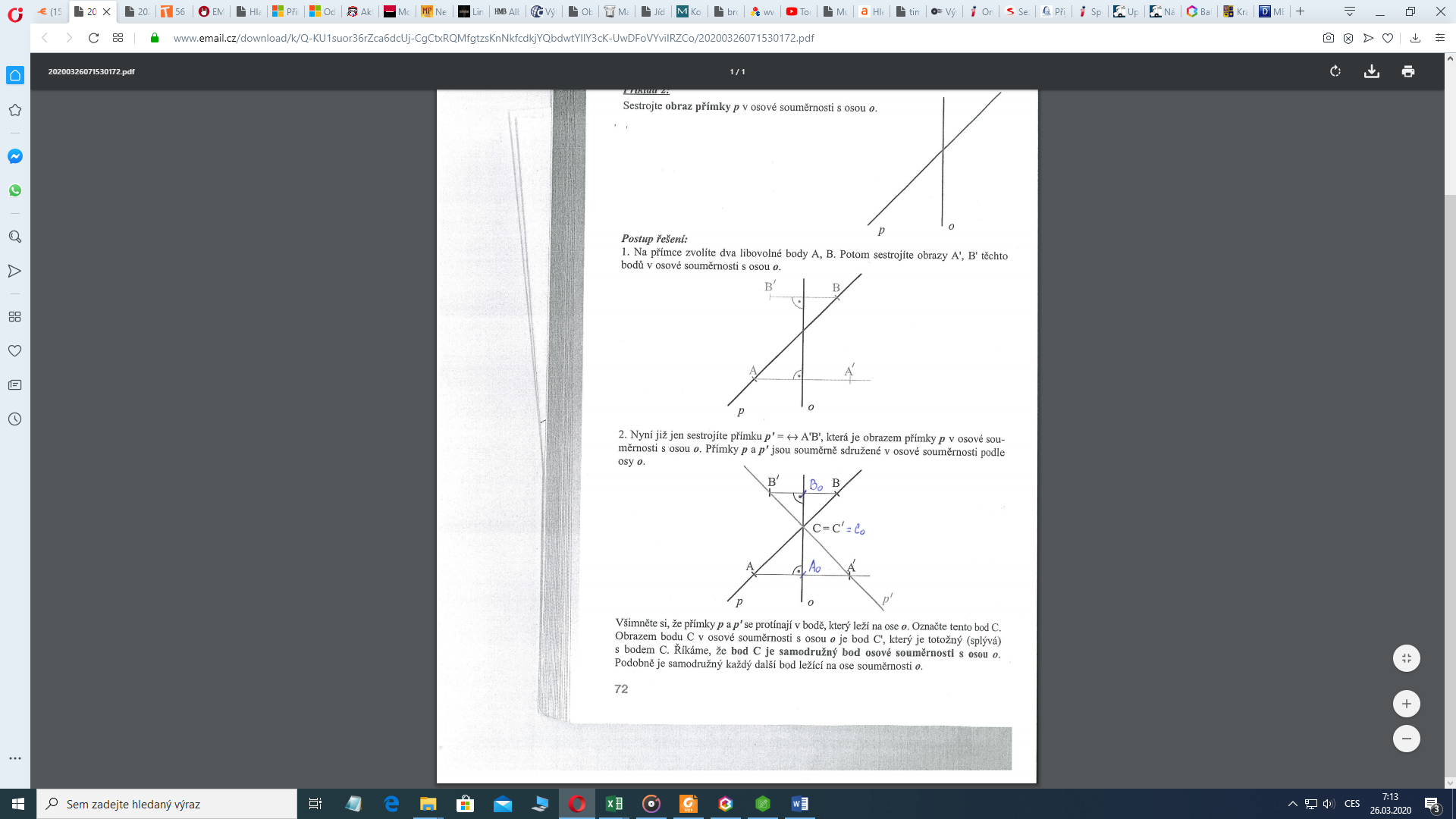 Pomocí matematické symboliky zapíšeme: Příklad k procvičování: Učebnice geometrie – strana 74/1; 75/2 (stačí vypracovat do úterý 31. 3. 2020)Řešení úvodní úlohy: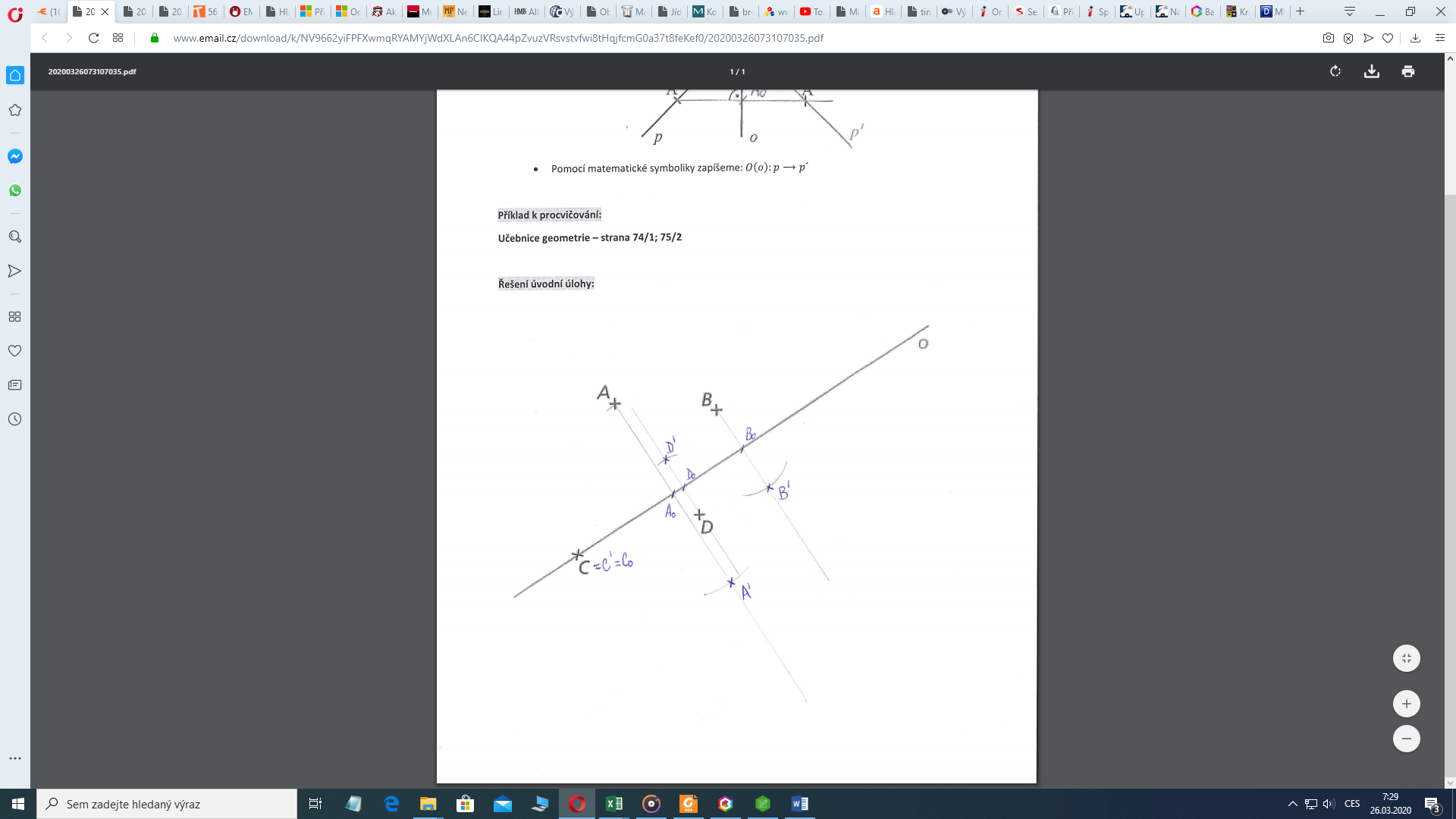 